Об утверждении плана нормотворческой деятельности администрации Бичуринского сельского поселения Мариинско-Посадского района Чувашской Республики на 1 полугодие 2022 годНа основании Федерального закона от 06 октября 2003 № 131-ФЗ «Об общих принципах организации местного самоуправления в Российской Федерации», администрация Бичуринского сельского поселения п о с т а н о в л я е т:1. Утвердить План нормотворческой деятельности администрации Бичуринского сельского поселения Мариинско-Посадского района Чувашской Республики на 1 полугодие согласно приложению к настоящему постановлению.2. Разместить настоящее постановление на официальном сайте Бичуринского сельского поселения. Глава Бичуринского сельского поселения      С.М.Назаров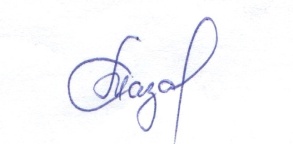 Утвержденпостановлением администрацииБичуринского сельского поселенияМариинско-Посадского районаЧувашской Республикиот 19.04.2022 г. № 29План нормотворческой деятельности администрации Бичуринского сельского поселенияМариинско-Посадского района Чувашской Республики на 1 полугодие 2022 год          ЧĂВАШ РЕСПУБЛИКИСĔнтĔрвĂрри РАЙОНĚШĚНЕРПУÇ ПОСЕЛЕНИЙĚНАДМИНИСТРАЦИЙĔЙЫШАНУ2022 04.19.          29 № Шĕнерпус ялě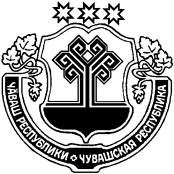 ЧУВАШСКАЯ РЕСПУБЛИКА
МАРИИНСКО-ПОСАДСКИЙ РАЙОНАДМИНИСТРАЦИЯБИЧУРИНСКОГО СЕЛЬСКОГОПОСЕЛЕНИЯПОСТАНОВЛЕНИЕ19.04.2022         № 29село Бичурино№ п/пНаименование Срок исполненияОтветственный1251Внесение изменений в нормативные правовые акты Бичуринского сельского поселения 1 полугодие 2022 годаСпециалист администрации2Работа по протестам и нормотворческим предложениям Прокуратуры Мариинско-Посадского района1 полугодие 2022 годаСпециалист администрации3Отчет об исполнении бюджета Бичуринского сельского поселения за 1 квартал 2022 год 1 полугодие 2022 годаСпециалист администрации4Об        итогах     исполнения  бюджета Бичуринского       сельского   поселенияМариинско-Посадского район Чувашской  Республики   за    2021  года1 полугодие 2022 годаСпециалист администрации5Внесение изменений в бюджете Бичуринского сельского поселения Мариинско-Посадского района Чувашской Республики на 2022 год и на плановый период 2023 и 2024 годов1 полугодие 2022 годаСпециалист администрации6Подготовка проектов решений и материалов для рассмотрения на Собраниях депутатов Бичуринского сельского поселения1 полугодие 2022 годаСпециалист администрации7Внесение изменений в Устав Бичуринского сельского поселения 1 полугодие 2022 года по мере необходимостиСпециалист администрации